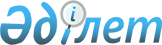 О переименовании государственных учреждений - территориальных органов Министерства юстиции Республики КазахстанПостановление Правительства Республики Казахстан от 31 декабря 2003 года N 1369.
      Правительство Республики Казахстан постановляет: 
      1. Переименовать государственные учреждения - территориальные органы Министерства юстиции Республики Казахстан в департаменты юстиции в областях, городах Астане и Алматы Министерства юстиции Республики Казахстан, согласно приложению. 
      2. Внести в некоторые решения Правительства Республики Казахстан следующие изменения: 
      1) (Подпункт 1) утратил силу - постановлением Правительства РК от 28 октября 2004 г. N 1120) 

      2) Утратил силу постановлением Правительства РК от 27.12.2023 № 1195. 

      Сноска пункт 2 с изменениями, внесенными постановлениями Правительства РК от 28 октября 2004 г. N 1120); от 27.12.2023 № 1195.


      3. Министерству юстиции Республики Казахстан в установленном законодательством Республики Казахстан порядке принять меры, вытекающие из настоящего постановления. 
      4. Настоящее постановление вступает в силу со дня подписания. 
      Перечень государственных учреждений - 
      территориальных органов 
      Министерства юстиции Республики Казахстан 
      ____________________________________________________________________ 
        Переименуемое        !   Переименованное     ! Место расположения 
      -------------------------------------------------------------------- 
       1. Управление юстиции    1. Департамент юстиции   г. Кокшетау 
          Акмолинской области   Акмолинской области 
       2. Управление юстиции    2. Департамент юстиции   г. Актобе 
          Актюбинской области   Актюбинской области 
       3. Управление юстиции    3. Департамент юстиции   г. Талдыкорган 
          Алматинской области   Алматинской области 
       4. Управление юстиции    4. Департамент юстиции   г. Атырау 
          Атырауской области    Атырауской области 
       5. Управление юстиции    5. Департамент юстиции   г. Усть- 
          Восточно-             Восточно-                Каменогорск 
          Казахстанской         Казахстанской области 
          области 
       6. Управление юстиции    6. Департамент юстиции   г. Тараз 
          Жамбылской области    Жамбылской области 
       7. Управление юстиции    7. Департамент юстиции   г. Уральск 
          Западно-              Западно-Казахстанской 
          Казахстанской         области 
          области 
       8. Управление юстиции    8. Департамент юстиции   г. Караганда 
          Карагандинской        Карагандинской области 
          области 
       9. Управление юстиции    9. Департамент юстиции   г. Кызылорда 
          Кызылординской        Кызылординской области 
          области 
      10. Управление юстиции   10. Департамент юстиции   г. Костанай 
          Костанайской         Костанайской области 
          области 
      11. Управление юстиции   11. Департамент юстиции   г. Актау 
          Мангистауской        Мангистауской области 
          области 
      12. Управление юстиции   12. Департамент юстиции   г. Павлодар 
          Павлодарской         Павлодарской области 
          области 
      13. Управление юстиции   13. Департамент юстиции   г. Петропавловск 
          Северо-              Северо-Казахстанской 
          Казахстанской        области 
          области 
      14. Управление юстиции   14. Департамент юстиции   г. Шымкент 
          Южно-Казахстанской   Южно-Казахстанской 
          области              области 
      15. Управление юстиции   15. Департамент юстиции   г. Астана 
          города Астаны        города Астаны 
      16. Управление юстиции   16. Департамент юстиции   г. Алматы 
          города Алматы        города Алматы 
      -------------------------------------------------------------------- 
					© 2012. РГП на ПХВ «Институт законодательства и правовой информации Республики Казахстан» Министерства юстиции Республики Казахстан
				
Премьер-Министр  
Республики Казахстан  Приложение
к постановлению Правительства
Республики Казахстан
от 31 декабря 2003 года N 1369